ΚΙΛΚΙΣ 23/09/2019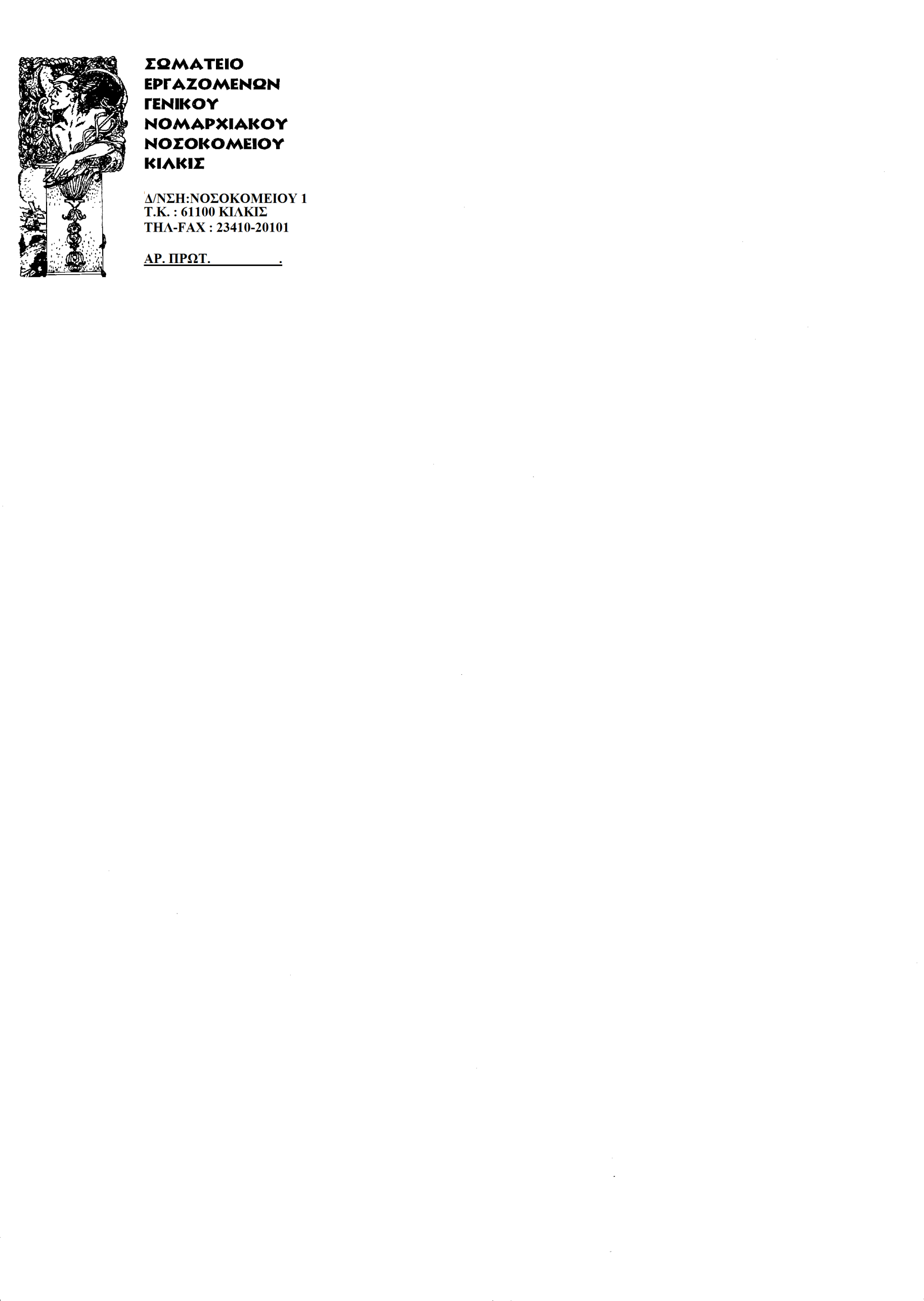                           47ΘΕΜΑ : «Στήριξη στον Πρόεδρο της Π.Ο.Ε.ΔΗ.Ν., Μιχάλη Γιαννάκο»    Την Τρίτη 24 Σεπτεμβρίου 2019 και ώρα 9.00π.μ., εκδικάζεται στο Εφετείο της Πάτρας η έφεση κατά τις πρωτόδικης καταδικαστικής απόφασης του Πρωτοδικείου Ζακύνθου, για τον Πρόεδρο της Π.Ο.Ε.ΔΗ.Ν., για συκοφαντική δυσφήμιση και διασπορά ψευδών ειδήσεων δια του τύπου. Πρόκειται για την πολιτικοσυνδικαλιστική δίωξη του Συνάδελφου Μιχάλη Γιαννάκου, του Προέδρου της Π.Ο.Ε.ΔΗ.Ν., επειδή η Ομοσπονδία μας ανέδειξε, ως είχε υποχρέωση, την επισφαλή λειτουργία των χειρουργείων του Νοσοκομείου Ζακύνθου, γεγονός που στοίχισε την ζωή σε μια γυναίκα μετά από εγχείρηση ρουτίνας και έθεσε σε κίνδυνο άλλους τέσσερις ασθενείς. Διώκεται γιατί η Ομοσπονδία μας ανέδειξε «το χειρουργικό σόου Πολάκη» ιδιώτη Ιατρού με περιφερόμενους ασθενείς, γιατρούς και υλικά από το Νοσοκομείο Κυπαρισσίας. Δεν είναι η πρώτη φορά που διώκεται ο Πρόεδρος της Π.Ο.Ε.ΔΗ.Ν. για τη συνδικαλιστική του δράση. Επί συγκυβέρνησης ΣΥΡΙΖΑ-ΑΝΕΛ, με αφορμή τις κινητοποιήσεις της Ομοσπονδίας μας στο Μέγαρο Μαξίμου και στο Υπουργείο Οικονομικών κλήθηκε από την Ασφάλεια, την Υποδιεύθυνση Προστασίας του Κράτους και του Δημοκρατικού Πολιτεύματος, ως «κατηγορούμενος» με τον μισό ποινικό κώδικα. Το Δ.Σ του Σωματείου μας, κατά πλειοψηφία, εκφράζει τη στήριξή του στον Συνάδελφο Πρόεδρο της Π.Ο.Ε.ΔΗ.Ν., ζητά την αθώωσή του και να σταματήσει ΕΔΩ ΚΑΙ ΤΩΡΑ κάθε δίωξη σε βάρος του. Καλεί τους Συναδέλφους εργαζόμενους να δώσουν το παρών την Τρίτη 24 Σεπτέμβρη 2019 – ημέρα Πανελλαδικής απεργίας – ώρα 9.00π.μ. έξω από το Εφετείο της Πάτρας.ΤΟ Δ.Σ.         Ο ΠΡΟΕΔΡΟΣ                                                Ο Γ. ΓΡΑΜΜΑΤΕΑΣ        ΤΡΙΑΝΤΑΦΥΛΛΙΔΗΣ ΒΑΣΙΛΕΙΟΣ             ΚΑΛΕΜΚΕΡΙΔΗΣ ΑΧΙΛΛΕΑΣ                                   Προς: 1) Α.Δ.Ε.Δ.Υ.                                              2) Π.Ο.Ε.ΔΗ.Ν.                                              3) Μ.Μ.Ε.          ΑΝΤΙΠΡΟΕΔΡΟΣ  ΚΑΠΑΛΤΣΙΔΟΥ ΣΟΦΙΑΤΑΜΙΑΣ  ΚΟΥΣΙΔΟΥ ΔΕΣΠΟΙΝΑΜΕΛΟΣ  ΔΩΜΟΥ ΠΑΝΑΓΙΩΤΑ - ΔΙΑΦΩΝΕΙ ΜΕΛΟΣ  ΜΑΣΟΥΡΑΣ ΠΑΣΧΑΛΗΣ - ΔΙΑΦΩΝΕΙ ΜΕΛΟΣ  ΤΟΥΡΣΙΔΗΣ ΔΗΜΗΤΡΙΟΣ - ΔΙΑΦΩΝΕΙ